REGISTRE NO SEU CADERNO COMO FALAMOS OS SEGUINTES HORÁRIOS EM INGLÊS:1:05 _________________________________________________________________________2:10 _________________________________________________________________________3:15 _________________________________________________________________________4:20 _________________________________________________________________________5:25 _________________________________________________________________________6:30 _________________________________________________________________________7:35 _________________________________________________________________________8:40 _________________________________________________________________________9:45 _________________________________________________________________________10:50 ________________________________________________________________________11:55 ________________________________________________________________________12:00 ________________________________________________________________________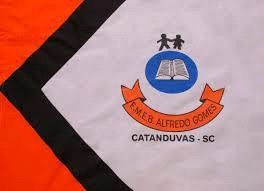 ESCOLA MUNICIPAL DE EDUCAÇÃO BÁSICA ALFREDO GOMES. DIRETORA: IVÂNIA AP. NORA.ASSESSORA PEDAGÓGICA: SIMONE ANDRÉA CARL. ASSESSORA TÉCNICA ADM.: TANIA M. N. DE ÁVILA. CNPJ – 78.502.697/0001-96 - FONE 3525 6555 BAIRRO CENTRO OESTECATANDUVAS – SC ANO 2021DISCIPLINA: LÍNGUA INGLESAPROFESSORA: VANICE DORÉ BISSANITURMA: 5º ANO SEQUÊNCIA LUKE’S BUSY DAY - AULA 03 NAME: _____________________________________